Berufsfachschule BaselSearch results for "Englische Bücher"Author / TitlePlace, Editor, YearMedientypCall number / Availability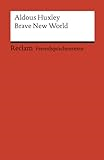 Huxley, Aldous 1894-1963Brave New WorldStuttgart : Reclam, 2008Englische BelletristikHUXLavailable